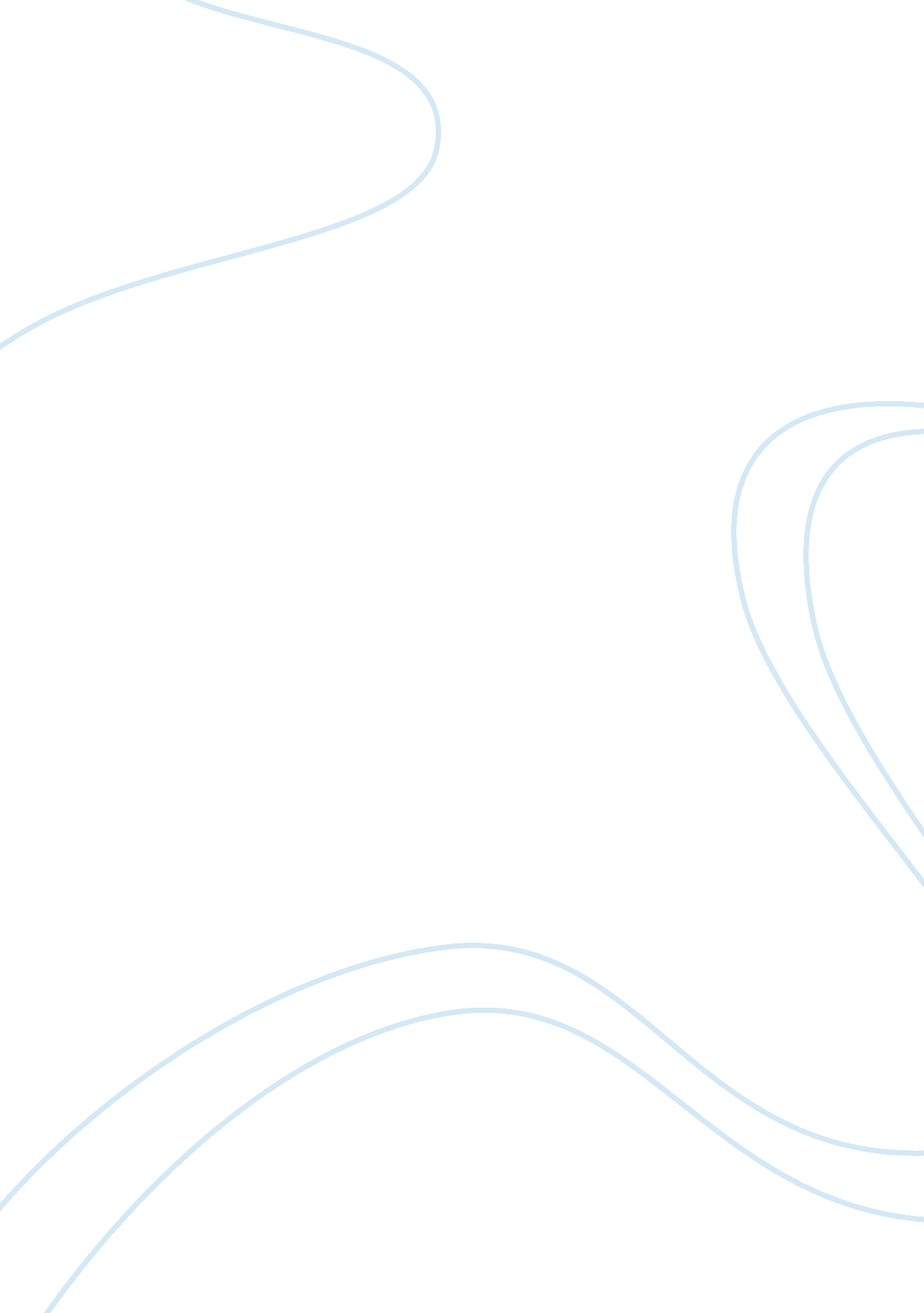 Quantitative research designs research paper examplePsychology, Behaviorism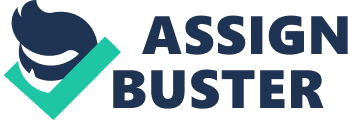 The topic that is I chose is end of life ethical issues. In this topic the researcher employed both qualitative and quantitative research methodology to substantiate the claims of his research. The research adopted scientific inquiry which involved the observation of the behavioral patterns of both terminally ill patients and the dynamics of society and making inferences based on these behavioral patterns. The researcher digs deep in determining the need for patients to terminate their lives before they are actually dead. Most of the respondents and the research sample used in this line of research indicate that many patients who are in support of practices such as physician assisted suicide aim at alleviating the pain (Paris, 2009, p. 33). However, such practices continue to receive great opposition for the proponents of societal, cultural, and religious morality. The results of this line of research also indicate differences in the reasoning that is given to justify end of life ethical issues. The sample that is not solely based on the people who are contemplating on conducting end of life practices but also incorporates the reaction of their families, physicians, and other members of society (Gielen et al., 2009, p. 307). This diversity of the representative sample improves the overall quality of the feedback and results that emanate from this research. The methodology, the sampling, and the result analysis of this line of this research illustrate the use of quantitative research which is backed up by qualitative inferences and interpretations. 
In conclusion, sampling, observation, recording of results, and result analysis are key elements that are evident in this line of research. All these research strategies are scientific because there not based on opinionated data but from empirical data that is collected from the representative sample. Therefore, it is worthwhile to conclude that quantitative research designs used in this line of research is value free. References Gielen, J., den Branden, S. v., & Broeckaert, B. (2009). Religion And Nurses' Attitudes To Euthanasia And Physician Assisted Suicide. Nursing Ethics, 16(3), 303-318. 
Paris, J. (2009). Why Involve Physicians In Assisted Suicide? The American Journal of Bioethics, 9(3), 32-34. 